	Принят                                                                                 Утвержденна педагогическом совете                                       приказ №  1 -д от 01.09.2023 г.протокол № 1 от 30.08.2023 г.        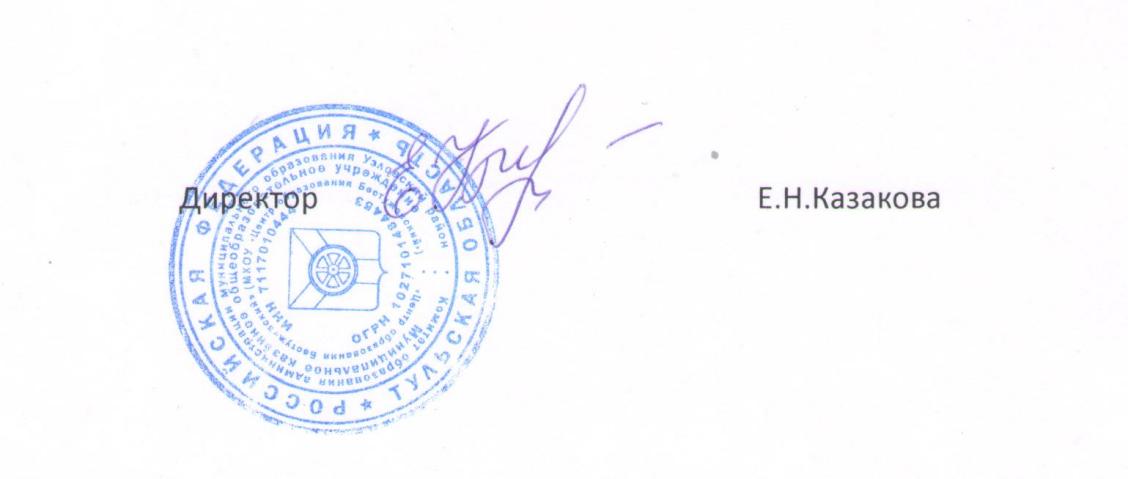 СогласованСоветом учрежденияПротокол № 1 от 22.08.2023 г.Планоздоровительно-профилактической работыдошкольного структурного подразделенияМуниципального казённого общеобразовательного учреждения«Центр образования Бестужевский»на 2023-2024 учебный год1 раздел. Нормативно-правовая деятельность.2 раздел. Аналитическая деятельность.3 раздел. Сохранение и укрепления психического здоровья.4 раздел. Сохранение и укрепление физического здоровья. Профилактические мероприятия.Оздоровительные мероприятия.5 раздел. Работа педагогов с родителями.6 раздел. Работа с кадрами.7 раздел. Контрольная деятельность.                                                                                                                     Приложение.МОДЕЛЬ ДВИГАТЕЛЬНОГО РЕЖИМА ДЕТЕЙ В ДОШКОЛЬНОМ СТРУКТУРНОМ ПОДРАЗДЕЛЕНИИ№п/пМероприятияСрокиОтветственные1.1Разработка плана летне-оздоровительной работы на 2024 год. Май 2024г.ВоспитателиЗаведующий2.12.22.32.42.52.62.72.82.9Мониторинг здоровья.Распределение детей по группам здоровья. (после осмотра врачами-специалистами).Регистрация медицинских справок.Анализ посещаемости детьми дошкольного подразделения.Анализ диспансеризации.Анализ антропометрических показателей.Диагностика уровня овладения детьми необходимыми навыками и умениями по образовательной области: «Физическое развитие».Отчет о заболеваемости гриппом, ОРВИ, утренние фильтрыАнализ летне-оздоровительной работы.Ежеквартально Сентябрь (октябрь)В течение годаЕжеквартально В течение годаВ течение годаНоябрь МайЕженедельно (четверг) зимний периодАвгустЗаведующий Фельдшер БестужевскогоФАП ЗаведующийЗаведующийЗаведующийЗаведующийВоспитателиВоспитателиЗаведующийВоспитатели3.13.2.3.3Дооборудование уголка уединения в групповом помещении.Пополнение детского сада спортивным оборудованием.Дооборудование физкультурного уголка в группе.СентябрьЯнварь-майФевральВоспитателиВоспитателиВоспитателиА.4.14.24.34.44.54.6Б.4.94.104.11Нетрадиционная профилактика:Фитонцидотерапия.Профилактика кариеса.Полоскание рта и горла прохладной водой. (с согласия родителей)Ароматизация помещений (чесночные ингаляции).Фито чаи.(с  согласия родителей)С-витаминизация третьих блюд.Медикаментозная профилактика:Профилактический осмотр детей врачами-специалистами.Применение оксолиновой мази.Применение раствора “Иммунал”.Осенне-весенний периодВ течение годаЕжедневноЕжедневноНоябрь-МартНоябрь-МартЕжедневноСентябрь(октябрь)Перед прогулкой ежедневно в осенне-зимний периодВ зимний периодВоспитателиВоспитателиВоспитателиВоспитателиМладший воспитательПоварВоспитателиПовар ВоспитателиФельдшер ФАПФельдшер ФАПФельдшер ФАП4.124.134.144.154.164.174.184.194.204.214.22Обеспечение воздушного режима в помещениях дошкольного подразделения.Обеспечение естественного и искусственного освещения в групповых комнатах.Проведение с детьми утренней и дыхательной гимнастики.Осуществление режима двигательной активности детей в течение дня. (Приложение)Полоскание рта противовоспалительными травами, чистка зубов после приема пищи.Привитие гигиенических навыков детям, воспитание здорового образа жизни.Проведение занятий по физическому воспитанию и организация физкультурных досугов.Прогулки на свежем воздухе.Оздоровительный бег.Осуществление закаливающих процедур по возрастным подгруппам.Проведение бактерицидной обработки помещенийЕжедневноЕжедневноЕжедневноЕжедневноЕжедневноЕжедневноВ течение годаЕжедневноЕжедневноЕжедневноЕжедневно Младший воспитательЗаведующий ВоспитателиВоспитателиВоспитателиВоспитателиВоспитателиВоспитателиВоспитателиМладший воспитательВоспитателиВоспитателиМладший воспитательМладший воспитатель5.15.25.35.45.55.65.75.8Анкетирование родителей “Качество питания в дошкольном подразделении”.Консультация “Учите детей заботиться о своей безопасности”.Консультация  «Здоровое питание для дошкольников».Консультация  «Ребенок-непоседа или все о гиперактивных детях».Оформление стендов, санбюллетеней.Оформление памяток для родителей, стенгазет по вопросам оздоровления детей в домашних условиях.Привлечение родителей к участию в физкультурных досугах и мероприятиях.Инфотека по гриппу, ОРВИ и коронавирусу.АпрельСентябрьМай Декабрь В течение годаВ течение года В течение годаВ течение годаВоспитателиВоспитателиВоспитателиВоспитателиВоспитателиВоспитателиВоспитателиВоспитателизаведующий6.16.26.36.46.56.66.76.86.96.106.116.126.136.146.15Прохождение работниками медицинских осмотров.Флюорографическое обследование работников.Проведение инструктажа с вновь принятыми на работу сотрудниками, наличие санитарных книжек.Проведение противоэпидемических мероприятий при вспышках ОРВИ, гриппа и других инфекционных заболеваний.Проведение прививок сотрудникам.Прохождение гигиенического обучения сотрудников.Проведение влажной уборки помещений.Наличие аптечки в дошкольном подразделении, её пополнение медикаментами, перевязочным материалом.Обеспечение работников моющими средствами, уборочным инвентарем, средствами индивидуальной защиты, спецодеждой.Мытье игрушек.Маркировка уборочного инвентаря, посуды, детской мебели.Соблюдение температурного режима.Организация питания.Использование бактерецидных установок.Использование одноразовых масок и перчаток, антисептиков.Один раз в годОдин раз в годПри приеме на работуПо эпидемиологическим показателямВ течение годаПо графикуДва раза в деньВ течение годаВ течение годаЕжедневноСентябрьЕжедневно В течение годаЕжедневно По показаниям. ЗаведующийЗаведующийЗаведующийЗаведующийФельдшер ФАПЗаведующийМладший воспитательЗаведующийЗаведующийМладший воспитательЗаведующийВоспитателиЗаведующийВоспитателиМладший воспитательВсе сотрудники7.17.27.37.47.57.67.77.87.9Контроль за организацией питания.Контроль за соблюдением санитарно-гигиенического режима.Контроль за санитарным состоянием помещений.Контроль за соблюдением охраны труда и техники безопасности.Контроль за организацией двигательного режима детей.Контроль за организацией прогулок.Контроль за соблюдением максимальной нагрузки на детей на занятиях.Контроль за личной гигиеной детей и сотрудников.Контроль за состоянием физкультурно-оздоровительной работы. В течение годаЕжемесячноВ течение годаСентябрьДекабрьМартИюньВ течение годаВ течение годаВ течение годаВ течение годаВ течение годаЗаведующийЗаведующийЗаведующийЗаведующийЗаведующийЗаведующийЗаведующийЗаведующийЗаведующийЗаведующийФормы работы3-7 лет1.Физкультурно –оздоровительная деятельность, занятия:Утренняя зарядка1.2 Занятия по физическому воспитанию.1.3 Двигательная разминка во время перерыва между занятиями.1.4 Перерыв во время занятий для гимнастики1.5 Подвижные игры и спортивные игры на прогулке.1.6 Индивидуальная работа по развитию движений на прогулке.1.7 Прогулки – походы.1.8 Оздоровительный бег.1.9 Гимнастика после дневного сна, воздушные ванны.Не менее 10 мин.3 раза в неделю(15,25 мин)Не менее 10 минНе менее 2 мин.Ежедневно утром 5 мин.Ежедневно утром 5 мин.1 раз в месяц 60-80 минут.2 раза в неделю 1-2 мин.3 раза в неделю 5 мин.2. Самостоятельная двигательная активность.Ежедневно, под руководством воспитателя (в зале, на воздухе). Продолжительность зависит от индивидуальных особенностей, ДА детей.15мин.3. Физкультурно –спортивные праздники:3.1. Неделя здоровья.3.2.Физкультурно- оздоровительные досуги.3.3 Физкультурно- спортивные праздники.1 раз в год (апрель).1 раз в месяц (15,25) мин.2 раза в год 30 мин.4. Совместные с родителями физкультурно- оздоровительные мероприятия.Во время подготовки и проведения физкультурных досугов, праздников, недели здоровья, походов.Итого в неделю:Не менее 5 часов.